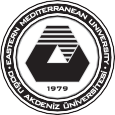                       “.............................................................................” (Buraya staj yapacağınız                       firmanın açık adı yazılmalıdır. Sağlık Yönetimi programı öğrencilerini                       öğrenim süresi sonuna kadar kuruluş ve öğrenciler hakkında iş kazası ve meslek                        hastalığı sigortası uygulanır. Yüksek öğrenim sırasında zorunlu staja tabi tutulan                         öğrenciler için öğrenim gördükleri yüksek öğretim kurumu, prim ödeme yü-                       kümlüsüdür. Aşağıda bilgileri yer alan öğrencimizin stajını 45 iş günü süreyle	    kuruluşunuzda yapmasında göstereceğiniz ilgiye teşekkür eder, çalışmalarınızda başarılar dileriz.	      ÖĞRENCİNİN ADRES KAYIT BİLGİLERİ 	       STAJ YAPILAN YERİN                  İŞVEREN VEYA YETKİLİNİN                  ÖĞRENCİNİN NÜFUS KAYIT BİLGİLERİ                            ÖNEMLİ NOT: Bu belgenin 3 asıl nüsha ayrı ayrı doldurulmuş olarak (fotokopi değil) ekinde 1 adet Nüfus Cüzdan Fotokopisi ,1 adet  İkametgah                                                                                                                                                                     	belgesi ve sağlık yardımı bildirim formu ile birlikte ilgili birime staj takviminde belirtilen süreler içinde teslim edilmesi gerekmektedir.Adı-SoyadıMahalleYük. Okul No.CaddeEv TelefonuSokakCep TelefonuKapı No./DairePosta Koduİlçe/ İlAdıAdresiÜretim/Hizmet AlanıTelefon NoFAKS No.e-posta adresiWeb AdresiStaja Başlama TarihiBitiş TarihiSüresi(gün)45 İŞGÜNÜAdı SoyadıGörev ve Ünvanıİmza / Kaşee-posta adresiİmza / KaşeTarihİmza / KaşeAdı-SoyadıNüfusa Kayıtlı Olduğu İlNüfusa Kayıtlı Olduğu İlBaba AdıİlçeİlçeAna AdıMahalle- KöyMahalle- KöyDoğum YeriCilt NoCilt NoDoğum TarihiAile Sıra NoAile Sıra NoT.C.Kimlik No.Sıra NoSıra NoN.Cüzdan Seri NoVerildiği Nüfus DairesiVerildiği Nüfus DairesiS.S.K. No.Veriliş NedeniVeriliş NedeniSigorta devam ediyor mu?Evet (    )    Hayır (    )          Evet (    )    Hayır (    )          Veriliş TarihiVeriliş TarihiÖĞRENCİNİN İMZASIÖĞRENCİNİN İMZASISTAJ KOMİSYONU BAŞKANI/BÖLÜM BAŞKANISTAJ KOMİSYONU BAŞKANI/BÖLÜM BAŞKANIFAKÜLTE / YÜKSEKOKUL ONAYIFAKÜLTE / YÜKSEKOKUL ONAYIBelge üzerindeki bilgilerin doğru olduğunu bildirir, staj yapacağımı taahhüt ettiğim adı geçen firma ile ilgili staj evraklarının hazırlanmasını saygılarımla arz ederimTarih:Belge üzerindeki bilgilerin doğru olduğunu bildirir, staj yapacağımı taahhüt ettiğim adı geçen firma ile ilgili staj evraklarının hazırlanmasını saygılarımla arz ederimTarih:Tarih:Tarih:Sosyal Güvenlik Kurumuna Staja başlama giriş işlemi yapılmıştır.Tarih:Sosyal Güvenlik Kurumuna Staja başlama giriş işlemi yapılmıştır.Tarih:Sosyal Güvenlik Kurumuna Staja başlama giriş işlemi yapılmıştır.Tarih: